          St Brigid’s N.S.                                                               14th June 2017As the end of another school year approaches, we wish to keep you up to date with our recent School News.We recently participated in a girls’ Soccer Blitz in Cootehill and an Athletics event in Clones. Well done to the boys and girls who took part and to our mixed relay team who won bronze medals.  We held our annual Down Syndrome HB Ice Cream Party today which was great fun and resulted in donation of €150 to this worthy cause.A very enjoyable “Active Week” was held from 24th to 28th April which included activities such as basketball, football, hockey and rounders.3rd and 4th classes took part in a storytelling session in Bailieborough Library on 30th March. A successful Scholastic Book Fair was held in March resulting in  commission of €522 for book purchase for the school.A Fire Prevention Officer visited 3rd and 4th class on 28th April.Our annual Sports Day took place on 31st May. We had a great day – the weather was kind to us and the Parents Association provided a delicious BBQ for all.We had a farewell presentation to Christopher Lawless on Friday 9th June. We wish him all the best in the future.Mental Health Week took place from 3 - 7th April which included a breakfast morning, art competition and sessions on Resilience.  Tin whistle tuition was provided for all students from January to May this year. Buddy Reading “as Gaeilge” was held for all classes during the middle term.Tennis coaching continues to be very popular and has been on-going since Easter. Our third batch of brass instruments have recently been purchased with the help of Music Network Ireland grant. The Brass Duffers are going from strength to strength as demonstrated by their performances recently at First Communion and Confirmation.Our End of Year Graduation Mass will be celebrated on Tuesday 27th June at 10 am in St. Brigid’s Church. All parents, family and community members are welcome to attend.Congratulations to the 16 boys and girls from 6th class who received the sacrament of Confirmation on 19th May and also to the 9 children from 2nd class who made their First Holy Communion on 28th May. We thank all the children who took part in the choir and who played musical instruments and made their days so special. We also thank the parents who provided lovely refreshments in the hall.All school tours are being held this week and next. We hope that the children enjoy themselves and that the weather is favourableInduction Parent Evening for 2017 Junior Infants is being held on Thursday 22nd June from 6 to 7 o’clock and Induction Afternoon for the children is being held on Monday 26th June from 1 to 2 o’clock. We wish to take this opportunity to welcome all new pupils to St. Brigid’s N.S. for September 2017.We extend a big “ Thank You” to the Parents Association and all who helped out at our school during the year.  Reminder – Cake Sale on Sun Aug 6th after Mass. Home baking required and help needed.We are very grateful to all those parents who use the Clothing Bank which contributes greatly to school funds. If the container appears full during the summer holidays, please ring Cash for Clobber at 0044 7717377738 and ask to have it emptied.We have recently introduced a system of direct epayments which means that parents receive an email when money is due for book rental, school tours etc. and can pay the relevant charge on-line. We hope that parents will find this method convenient and will use it as much as possible. This will eliminate the use of cash and result in a safer and more efficient accounting system. Many thanks to all those who already pay their bills on-line.Great News – We have been sanctioned a Grant under the Summer Works Scheme to update our heating system and have also been successful in our application for a grant for extra classroom accommodation. So busy and exciting times ahead at St. Brigid’s!Parents are invited to browse our SCHOOL WEBSITE at tunnyduffns.schoolsites.ie to view photographs of recent events and keep up to date on policies, school activities, classroom work etc.We close for the summer holidays at 12 o’clock on Thursday 28th June and re-open on Thursday 31st August. Children are required to have full uniform and all books from book list for the first day back.We are constantly reminding our students about the importance of road safety, water safety and farm safety, so please do take care during the summer holidays.    We wish everyone a happy and safe holiday!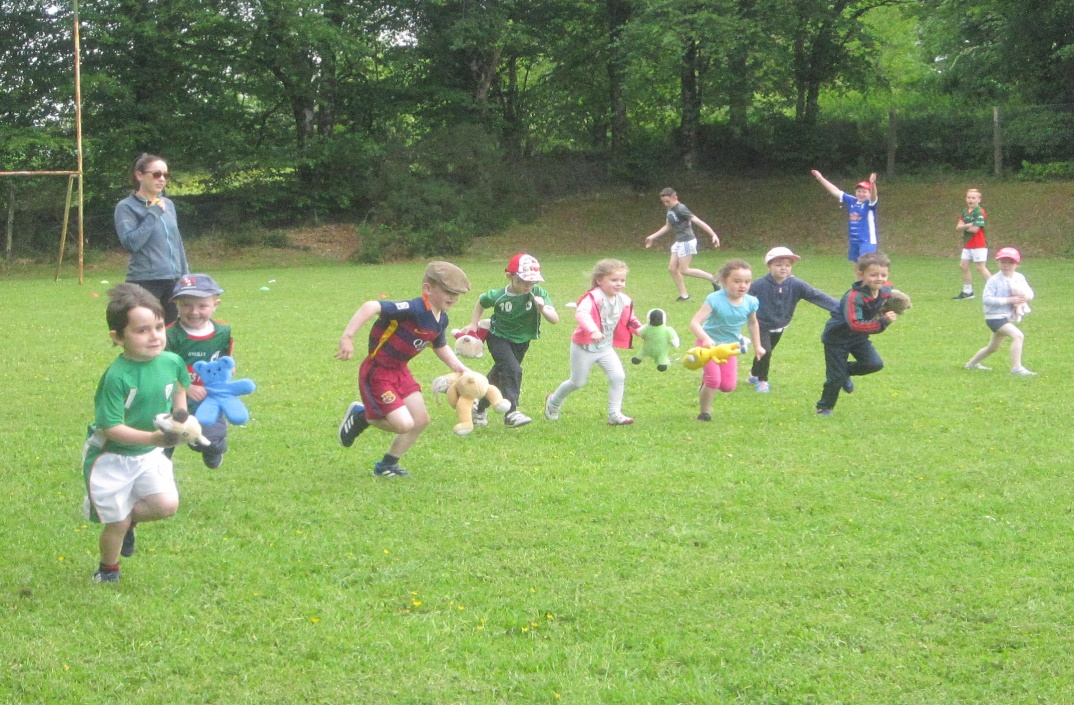 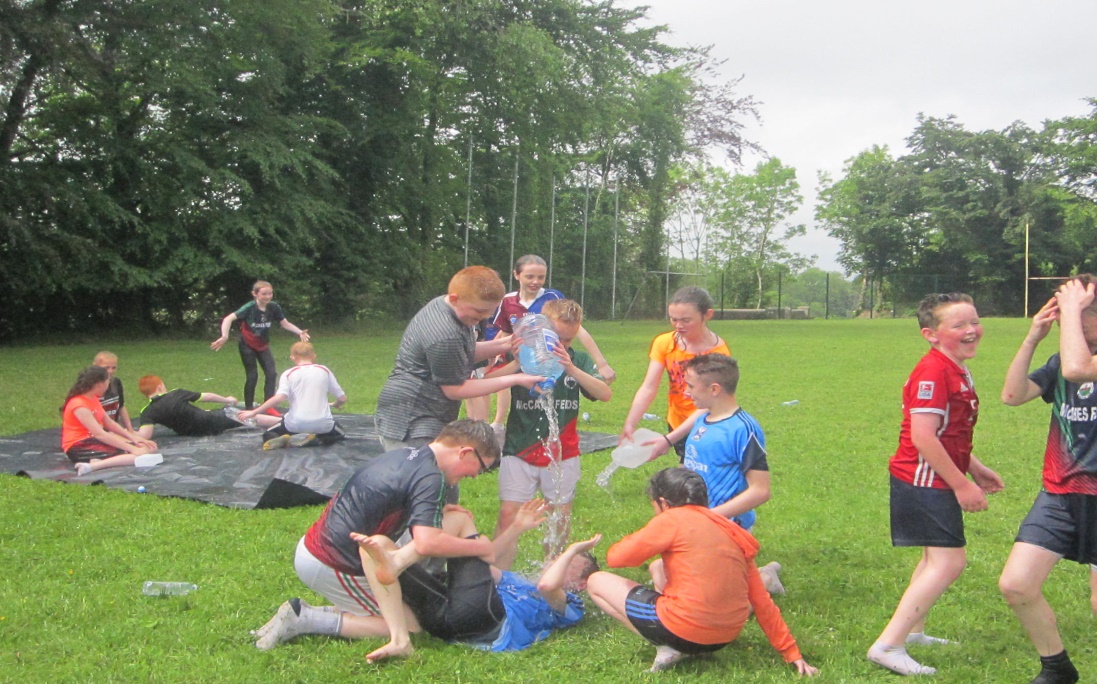 